ПРИЛОЖЕНИЕк постановлению администрациимуниципального образованиягород Краснодарот 16.08.2016 № 3639«ПРИЛОЖЕНИЕк постановлению администрациимуниципального образованиягород Краснодарот 16.04.2014 № 2389СХЕМА ГРАНИЦ прилегающей и (или) дополнительной территории на карте-плане территории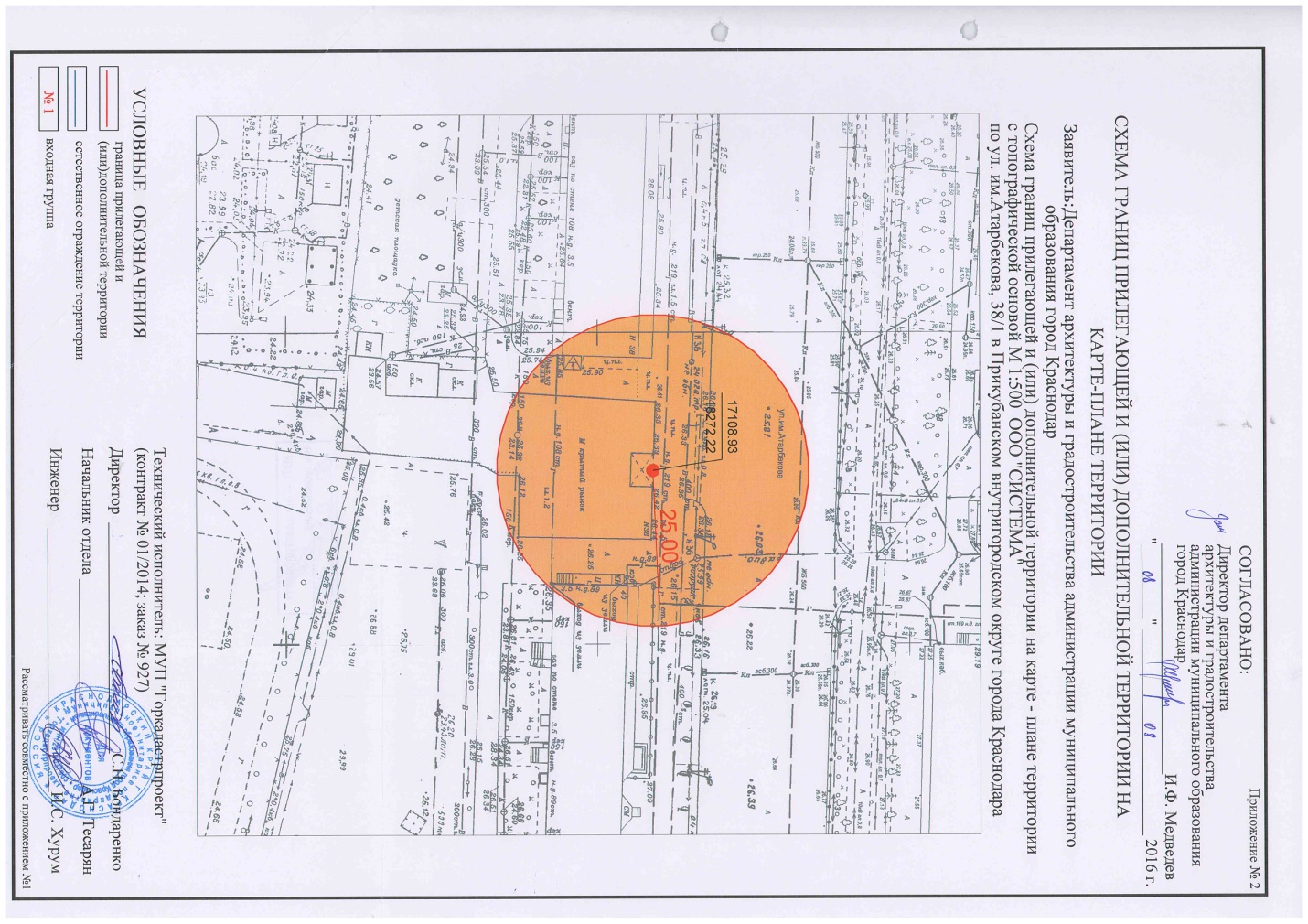 											       »Директор департамента архитектуры и градостроительства администрации муниципального образования город Краснодар 					       И.Ф.Медведев